Об утверждении условий приватизациигосударственного имущества Республики Алтай В соответствии  со  статьей  14 Федерального закона от 21 декабря 2001 г. № 178-ФЗ «О приватизации государственного и муниципального имущества», частью  3  и  абзацем  пятым  части  5  статьи   9   Закона   Республики  Алтай 
от 5 мая 2011 г. № 17-РЗ «Об управлении государственной собственностью Республики Алтай»,  на  основании  прогнозного  плана (программы) приватизации   государственного   имущества  Республики   Алтай  на 2023 год и  плановый  период  2024  и  2025  годов,   утвержденного постановлением    Правительства       Республики        Алтай     от    15    сентября 2022   г.    №   310, п р и к а з ы в а ю:1. Утвердить прилагаемые Условия приватизации государственного имущества Республики Алтай.2. Отделу по управлению государственной собственностью Республики Алтай Министерства экономического развития Республики Алтай в срок 
до 8 ноября 2023 года (включительно) разместить настоящий Приказ, информационное сообщение о продаже государственного имущества Республики Алтай, в информационно-телекоммуникационной сети «Интернет»:а) на официальном сайте для размещения информации о проведении торгов (государственная информационная система «Официальный сайт Российской Федерации www.torgi.gov.ru»);б) на официальном сайте Министерства экономического развития Республики Алтай.Министр	                              						             В.В. Тупикин2УТВЕРЖДЕНЫприказом Министерства экономического развития Республики Алтайот «__» ________ 2023 г. №_____УСЛОВИЯприватизации государственного имущества Республики Алтай 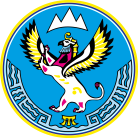 МИНИСТЕРСТВОЭКОНОМИЧЕСКОГО РАЗВИТИЯ РЕСПУБЛИКИ АЛТАЙ(МИНЭКОНОМРАЗВИТИЯ РА)МИНИСТЕРСТВОЭКОНОМИЧЕСКОГО РАЗВИТИЯ РЕСПУБЛИКИ АЛТАЙ(МИНЭКОНОМРАЗВИТИЯ РА)АЛТАЙ РЕСПУБЛИКАНЫНГ ЭКОНОМИКАЛЫК ÖЗӰМИНИ НГ МИНИСТЕРСТВОЗЫ(АР МИНЭКОНОМÖЗӰМИ)АЛТАЙ РЕСПУБЛИКАНЫНГ ЭКОНОМИКАЛЫК ÖЗӰМИНИ НГ МИНИСТЕРСТВОЗЫ(АР МИНЭКОНОМÖЗӰМИ)ПРИКАЗПРИКАЗПРИКАЗjАкаруjАкаруот __ ____________ 2023 г. № _____-ОДот __ ____________ 2023 г. № _____-ОДот __ ____________ 2023 г. № _____-ОДот __ ____________ 2023 г. № _____-ОДот __ ____________ 2023 г. № _____-ОДот __ ____________ 2023 г. № _____-ОДг. Горно-Алтайскг. Горно-Алтайскг. Горно-Алтайскг. Горно-Алтайскг. Горно-Алтайскг. Горно-Алтайск№ п/пНаименование условийСодержание условий1Наименование имущества и иные позволяющие его индивидуализировать сведения Объект незавершенного строительства, 04:01:020211:1091 Место нахождения: Российская Федерация, Республика Алтай, Майминский район, Манжерокское сельское поселение 2Способ приватизации имуществаПродажа имущества на аукционе в электронной форме3Начальная цена имуществаСогласно отчету об оценке 